T.CBATTALGAZİ KAYMAKAMLIĞIORDUZU ELMASUYU ORTAOKULU MÜDÜRLÜĞÜ2019-2023 Stratejik PlanMALATYA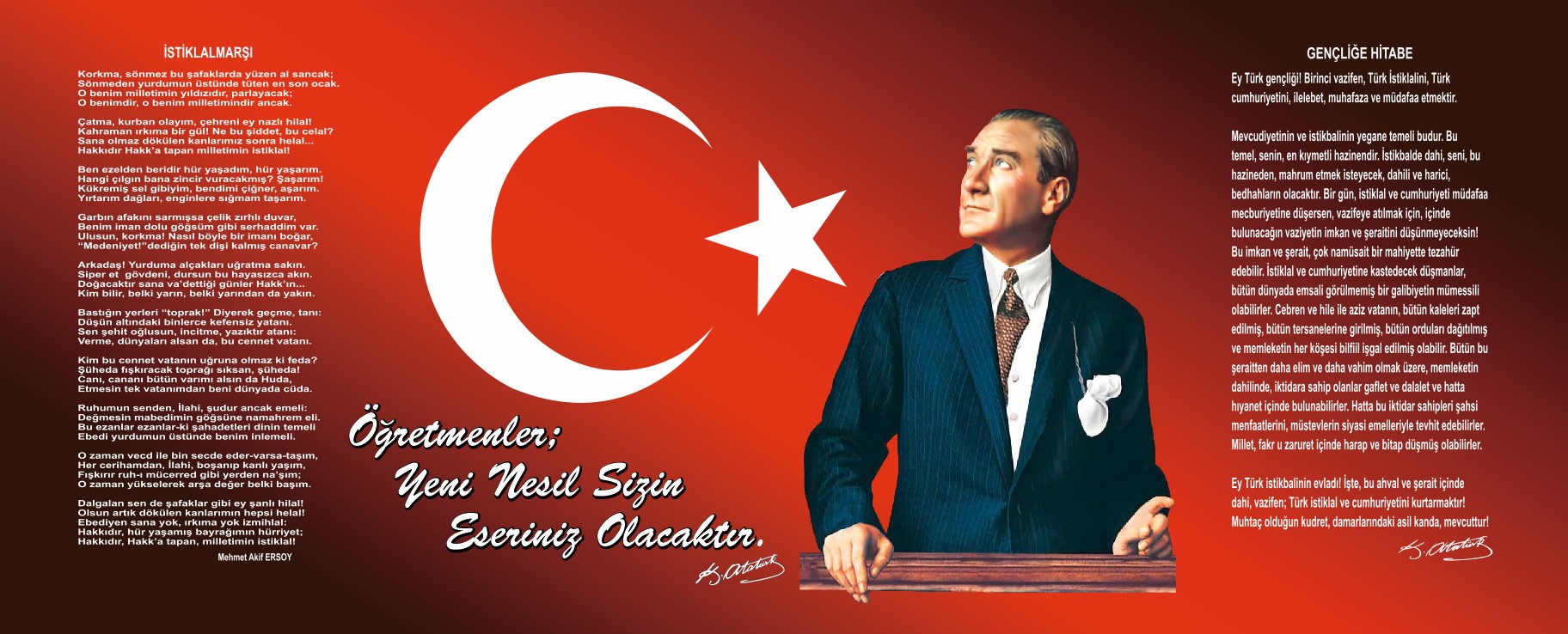 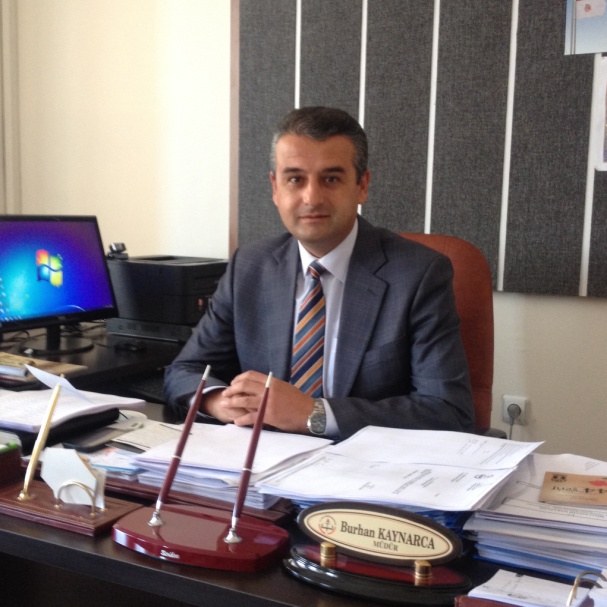 Donanımlı birey ihtiyacının hızla artmakta olduğu dünyamızda  bilgi ve teknoloji,  bununla birlikte eğitim ve öğretim kalitesi, küresel rekabet anlamında önemli bir parametre haline gelmektedir. Bu açıdan bakıldığında tüm eğitim kademelerinde, ülkemizin dünya ülkeleriyle rekabet edebilmesini sağlamak amacıyla nitelikli ve tam donanımlı insan yetiştirmek eğitim sistemimizin temel hedefi olmalıdır.        Bu gelişmeler paralelinde İlköğretim düzeyinde ülkemizin ihtiyaç duyduğu nitelikli ve tam donanımlı bireyleri yetiştirmeyi amaçlayan Orduzu Elmasuyu Ortaokul’u genç ve dinamik kadrosuyla eğitim ve öğretim faaliyetlerine devam etmektedir.Toplumların değişen ihtiyaçlarını karşılayabilmek, bilim ve teknolojide görülen sürekli değişim ve yenilikleri ülkemizdeki eğitim sistemine entegre ederek genç nesillerimizi bu yenilikler doğrultusunda yetiştirebilmek amacıyla bizler mevcut durumumuzu analiz etmeye, ihtiyaçlarımızı, önceliklerimizi belirlemeye ve çözüm önerileri aramaya yönelerek Orduzu Elmasuyu Ortaokulu olarak biz 2019 – 2023 dönemini kapsayan Stratejik Plan ile geleceğimizin planlanması bağlamında daha sağlam ve bilinçli adımlar atacağımıza inanmaktayız.         Hazırlamış olduğumuz bu Stratejik Plan  Orduzu Elmasuyu Ortaokulunun tüm iç ve dış paydaşlarının katkılarıyla oluşturulmuştur. Hazırlanan bu planda, okulumuzun güçlü ve zayıf yönleri ile ihtiyaçları analiz edilmiş,  çıktığımız bu yolda bizleri başarılı kılacağına inandığımız amaçlar ve hedefler ortaya konulmuştur.Bu stratejik plan çerçevesinde gerçekleştireceğimiz çalışmalar ile toplumumuzun ihtiyaç duyduğu donanımlı, milli ve manevi değerleri özümsemiş bireyleri  en iyi şekilde yetiştirerek orta öğretim kademesine hazırlamayı hedeflemekteyiz. Bu hedeflere mevcut imkânlarımızı en iyi şekilde kullanarak ulaşmayı amaçlamaktayız.           Orduzu Elmasuyu Ortaokulu olarak 2019 - 2023 dönemi stratejik planımızda belirlediğimiz hedeflere ulaşılabilmek için okulumuzdaki tüm öğretmen, hizmetli, öğrenci ve idari personelin işbirliği içinde çalışması ve herkesin üzerine düşen görevi başarıyla yerine getirmesi gerektiğine inanıyoruz.          Bu planın pratiğe dönüştürülmesinde değerli desteklerini esirgemeyeceğine inandığım, tüm mesai arkadaşlarıma teşekkür ediyor ve öğrencilerimizle birlikte okulumuzun yarınlara daha umutla ve güvenle bakan, başarılı hamleler gerçekleştiren bir okul olacağına inanıyorum.                                                                   Burhan KAYNARCA                                                                                                                                Okul MüdürüBÖLÜM IGİRİŞ ve PLAN HAZIRLIK SÜRECİ5018 Sayılı Kamu Mali Yönetimi ve Kontrol Kanunu ile kamu kaynaklarının daha etkili ve verimli bir şekilde kullanılması, hesap verebilir ve saydam bir yönetim anlayışının oluşması hedeflenmektedir.2019-2023 dönemi stratejik planının hazırlanması sürecinin temel aşamaları; kurul ve ekiplerin oluşturulması, çalışma takviminin hazırlanması, uygulanacak yöntemlerin ve yapılacak çalışmaların belirlenmesi şeklindedir.Okulumuzun 2019-2023 dönemlerini kapsayan stratejik plan hazırlık aşaması, üst kurul ve stratejik plan ekibinin oluşturulması ile başlamıştır. Ekip üyeleri bir araya gelerek çalışma takvimini oluşturulmuş, görev dağılımı yapılmıştır. Okulun 2015-2019 Stratejik Planda yer alan amaçlar, hedefler, göstergeler ve faaliyetler incelenmiş ve değerlendirilmiştir. Eğitim Vizyonu 2023, mevzuat, üst politika belgeleri, paydaş, PESTLE, GZFT ve kuruluş içi analizlerinden elde edilen veriler ışığında eğitim ve öğretim sistemine ilişkin sorun ve gelişim alanları ile eğitime ilişkin öneriler tespit edilmiştir.Planlama sürecine aktif katılımını sağlamak üzere paydaş anketi, toplantı ve görüşmeler yapılmıştır. Geleceğe yönelim bölümüne geçilerek okulumuzun amaç, hedef, gösterge ve eylemleri belirlenmiştir. Çalışmaları yürüten ekip ve kurul bilgileri altta verilmiştir.STRATEJİK PLAN ÜST KURULU2019-2023 Stratejik Plan üst kurulu Tablo 1’de yer almaktadır.Tablo 1. Stratejik Plan Üst KuruluBÖLÜM IIDURUM ANALİZİBu bölümde, okulumuzun mevcut durumunu ortaya koyarak neredeyiz sorusuna yanıt bulunmaya çalışılmıştır. Bu kapsamda; okulumuzun kısa tanıtımına, okul künyesine ve temel istatistiklere, paydaş analizlerine ve görüşlerine, GZFT (Güçlü, Zayıf, Fırsat ve Tehditler) analizine yer verilmiştir.Okulun Kısa Tanıtımı Okulumuz 1987 yılında üç derslikli binasında eğitim-öğretim faaliyetlerine başlamış daha sonra ihtiyaca istinaden 2004 yılında eski binada  tadilat yapılarak ek derslikler oluşturulmuş ancak bu dersliklerde yeterli gelmeyince 2011-2012 Eğitim-Öğretim yılında faaliyete geçen sekiz derslikli yeni okul binası yapılmıştır. Yeni okul binamızın birinci katı İlkokul, ikinci katı Ortaokul olarak kullanılmaktadır. 2012-2013 eğitim-öğretim yılında 4+4+4 eğitim sistemi nedeniyle ilkokul ve ortaokul aynı binada hizmet vermeye başlamıştır. Okulumuz 06/06/2017 yılında ‘Beyaz Bayrak’ , 26/12/2017 yılında ‘Beslenme Dostu Okul Sertifikası’ , 2018 yılında ‘Hijyenik Davranış Gösteren Okul’ ve 2018 yılında ABİDE-4 uygulama belgesi almıştır. Okulumuz müdürlüğünü Burhan KAYNARCA yürütmektedir.Okulun Mevcut Durumu: Temel İstatistiklerBu bölümde, okulumuzun temel istatistiksel verileri yer almaktadır.Okul KünyesiOkulumuzun temel girdilerine ilişkin bilgiler altta yer alan okul künyesine ilişkin tabloda yer almaktadır.Tablo 2. Okul Künyesi Çalışan BilgileriOkulumuzun çalışanlarına ilişkin bilgiler altta yer alan tabloda belirtilmiştir.Tablo 3. Personel Bilgileri Okulumuz Bina ve Alanları	Okulumuzun binası ile açık ve kapalı alanlarına ilişkin temel bilgiler Tablo 4’de yer almaktadır.Tablo 4. Okul Yerleşkesine İlişkin Bilgiler Sınıf ve Öğrenci Bilgileri	Okulumuzda yer alan sınıflar ve bu sınıflarda öğrenim gören öğrenci sayıları alttaki tabloda yer almaktadır.Tablo 5. Öğrenci SayılarıDonanım ve Teknolojik KaynaklarımızTeknolojik kaynaklar başta olmak üzere okulumuzda bulunan çalışır durumdaki donanım malzemelerine ilişkin bilgilere Tablo 6’da yer verilmiştir.Tablo 6. Teknolojik Kaynaklar TablosuGelir ve Gider BilgisiOkulumuzun genel bütçe ödenekleri, okul aile birliği gelirleri ve diğer katkılarda dâhil olmak üzere gelir ve giderlerine ilişkin son iki yıl gerçekleşme bilgileri alttaki tabloda verilmiştir.Tablo 7. Gelir/Gider TablosuPAYDAŞ ANALİZİKurumumuzun en önemli paydaşları arasında yer alan öğrenci, veli ve öğretmenlerimize yönelik olarak anket uygulanmıştır. 5’li Likert Ölçeğine göre hazırlanmış olan anketlerde öğretmenler için toplam 13, öğrenciler için toplam 13, veliler için ise yine 13 soruya yer verilmiştir.Paydaşlarımıza uygulamış olduğumuz anket çalışması verileri sonuçları aşağıdaki gibi yorumlanmıştır.Öğrenci Anketi Sonuçları:Okulumuzda toplam 246 öğrenci öğrenim görmektedir. Tesadüfi Örnekleme Yöntemine göre seçilmiş toplam 100 öğrenciye uygulanan anket sonuçları aşağıda yer almaktadır.Şekil 1: Öğrencilerin Ulaşılabilirlik Düzeyi“Öğretmenlerimle ihtiyaç duyduğumda rahatlıkla görüşebilirim” sorusuna ankete katılan öğrencilerin % 55 ‘i Katılıyorum yönünde görüş belirtmişlerdir.Okul müdürü ile ihtiyaç duyduğumda rahatlıkla konuşabiliyorum. sorusuna ankete katılan öğrencilerin % 85’i Katılıyorum yönünde görüş belirtmişlerdir.Okulun rehberlik servisinden yeterince yararlanabiliyorum. sorusuna ankete katılan öğrencilerin % 80’ ü Katılıyorum yönünde görüş belirtmişlerdir.Okula ilettiğimiz öneri ve isteklerimiz dikkate alınır. sorusuna ankete katılan öğrencilerin % 45 ‘ü Katılıyorum yönünde görüş belirtmişlerdir.Okulda kendimi güvende hissediyorum. sorusuna ankete katılan öğrencilerin % 85 ‘u Katılıyorum yönünde görüş belirtmişlerdir.Okulda öğrencilerle ilgili alınan kararlarda bizlerin görüşleri alınır. sorusuna ankete katılan öğrencilerin % 85 ‘ı Katılıyorum yönünde görüş belirtmişlerdir.Öğretmenler yeniliğe açık olarak derslerin işlenişinde çeşitli yöntemler kullanmaktadır. sorusuna ankete katılan öğrencilerin % 65 ‘i Katılıyorum yönünde görüş belirtmişlerdir.Derslerde konuya göre uygun araç gereçler kullanılmaktadır. sorusuna ankete katılan öğrencilerin % 65 ‘i Katılıyorum yönünde görüş belirtmişlerdir.Teneffüslerde ihtiyaçlarımı giderebiliyorum. sorusuna ankete katılan öğrencilerin % 55’ u Katılıyorum yönünde görüş belirtmişlerdir.Okulun içi ve dışı temizdir. sorusuna ankete katılan öğrencilerin  % 70 ‘i Katılıyorum yönünde görüş belirtmişlerdir.Okulun binası ve diğer fiziki mekânlar yeterlidir. sorusuna ankete katılan öğrencilerin % 65’sı Katılıyorum yönünde görüş belirtmişlerdir.Öğretmen Anketi Sonuçları:	Okulumuzda görev yapmakta olan toplam 16 öğretmenin 11’ine uygulanan anket sonuçları aşağıda yer almaktadır.Şekil 2: Katılımcı Karar Alma Seviyesi“Okulumuzda alınan kararlar, çalışanların katılımıyla alınır” sorusuna anket çalışmasına katılan11 öğretmenimizin %55’i Katılıyorum yönünde görüş belirtmişlerdir.‘’Kurumdaki tüm duyurular çalışanlara zamanında iletilir” sorusuna anket çalışmasına katılan 11öğretmenimizin %85’i Katılıyorum yönünde görüş belirtmişlerdir.‘’Her türlü ödüllendirmede adil olma, tarafsızlık ve objektiflik esastır” sorusuna anket çalışmasına katılan 11 öğretmenimizin %80’i Katılıyorum yönünde görüş belirtmişlerdir.‘’Kendimi, okulun değerli bir üyesi olarak görürüm’’ sorusuna anket çalışmasına katılan 11 öğretmenimizin %45’i Katılıyorum yönünde görüş belirtmişlerdir.‘’Çalıştığım okul bana kendimi geliştirme imkanı tanımaktadır.’’ sorusuna anket çalışmasına katılan 11 öğretmenimizin %85’i Katılıyorum yönünde görüş belirtmişlerdir.‘’Okul, teknik araç ve gereç yönünden yeterli donanıma sahiptir.’’ sorusuna anket çalışmasına katılan 11 öğretmenimizin %85’i Katılıyorum yönünde görüş belirtmişlerdir.‘’Okulda çalışanlara yönelik sosyal ve kültürel faaliyetler düzenlenir.’’ sorusuna anket çalışmasına katılan 11 öğretmenimizin %65’i Katılıyorum yönünde görüş belirtmişlerdir.‘’Okulda öğretmenler arasında ayrım yapılmamaktadır.’’ sorusuna anket çalışmasına katılan 11 öğretmenimizin %65’i Katılıyorum yönünde görüş belirtmişlerdir.‘’Okulumuzda yerelde ve toplum üzerinde olumlu etki bırakacak çalışmalar yapılmaktadır.’’ sorusuna anket çalışmasına katılan 11 öğretmenimizin %55’i Katılıyorum yönünde görüş belirtmişlerdir.‘’Yöneticilerimiz yaratıcı ve yenilikçi düşüncelerin üretilmesini teşvik etmektedir.’’ sorusuna anket çalışmasına katılan 11 öğretmenimizin %70’i Katılıyorum yönünde görüş belirtmişlerdir.‘’Yöneticiler okulun vizyonunu, stratejilerini, iyileştirmeye açık alanlarını vs. çalışanlarla paylaşır.’’ sorusuna anket çalışmasına katılan 11 öğretmenimizin %65’i Katılıyorum yönünde görüş belirtmişlerdir.Veli Anketi Sonuçları:201 veli içerisinde Tesadüfi Örnekleme Yöntemine göre 100 kişi seçilmiştir.Okulumuzda öğrenim gören öğrencilerin velilerine yönelik gerçekleştirilmiş olan anket çalışması sonuçları aşağıdaki gibidir.  “İhtiyaç duyduğumda okul çalışanlarıyla rahatlıkla görüşebiliyorum” sorusuna ankete katılmış olan velilerin %60 ı katılıyorum yönünde belirtmişlerdir.‘’Bizi ilgilendiren okul duyurularını zamanında öğrenebiliyorum’’ sorusuna anket çalışmasına katılan 11 öğretmenimizin %70’i Katılıyorum yönünde görüş belirtmişlerdir.‘’Öğrencimle ilgili konularda okulda rehberlik hizmeti alabiliyorum’’ sorusuna anket çalışmasına katılan 11 öğretmenimizin %80’i Katılıyorum yönünde görüş belirtmişlerdir.‘’Okula ilettiğim istek ve şikayetlerim dikkate alınıyor’’ sorusuna anket çalışmasına katılan 11 öğretmenimizin %40’i Katılıyorum yönünde görüş belirtmişlerdir.‘’Öğretmenler yeniliğe açık olarak derslerin işlenişinde çeşitli yöntemler kullanmaktadır.’’ sorusuna anket çalışmasına katılan 11 öğretmenimizin %85’i Katılıyorum yönünde görüş belirtmişlerdir.‘’Okulda yabancı kişilere karşı güvenlik önlemleri alınmaktadır.’’ sorusuna anket çalışmasına katılan 11 öğretmenimizin %85’i Katılıyorum yönünde görüş belirtmişlerdir.‘’Okulda bizi ilgilendiren kararlarda görüşlerimiz dikkate alınır.’’ sorusuna anket çalışmasına katılan 11 öğretmenimizin %60’i Katılıyorum yönünde görüş belirtmişlerdir.‘’E-Okul Veli Bilgilendirme Sistemi ile okulun internet sayfasını düzenli olarak takip ediyorum.’’ sorusuna anket çalışmasına katılan 11 öğretmenimizin %70’i Katılıyorum yönünde görüş belirtmişlerdir.‘’Çocuğum okulunu sevdiğini ve öğretmenleriyle iyi anlaştığını düşünüyorum.’’ sorusuna anket çalışmasına katılan 11 öğretmenimizin %70’i Katılıyorum yönünde görüş belirtmişlerdir.‘’Okul, teknik araç ve gereç yönünden yeterli donanıma sahiptir.’’ sorusuna anket çalışmasına katılan 11 öğretmenimizin %65’i Katılıyorum yönünde görüş belirtmişlerdir.GZFT (Güçlü, Zayıf, Fırsat, Tehdit) Analizi GZFT (Güçlü Yönler, Zayıf Yönler, Fırsatlar ve Tehditler) durum analizi kapsamında kullanılan temel yöntemlerdendir. Okulumuzun mevcut durumunu ortaya koyabilmek için geniş katılımlı bir grup ile GZFT analizi yapılmıştır.  Okulumuzda yapılan GZFT analizinde okulun güçlü ve zayıf yönleri ile okulumuz için fırsat ve tehdit olarak değerlendirilebilecek unsurlar tespit edilmiştir.İçsel FaktörlerGüçlü Yönler Zayıf YönlerDışsal FaktörlerFırsatlarTehditlerGelişim ve Sorun AlanlarıGelişim ve sorun alanları analizi ile GZFT analizi sonucunda ortaya çıkan sonuçların planın geleceğe yönelim bölümü ile ilişkilendirilmesi ve buradan hareketle hedef, gösterge ve eylemlerin belirlenmesi sağlanmaktadır. Gelişim ve sorun alanları ayrımında eğitim ve öğretim faaliyetlerine ilişkin üç temel tema olan Eğitime Erişim, Eğitimde Kalite ve kurumsal Kapasite kullanılmıştır. Eğitime erişim, öğrencinin eğitim faaliyetine erişmesi ve tamamlamasına ilişkin süreçleri; Eğitimde kalite, öğrencinin akademik başarısı, sosyal ve bilişsel gelişimi ve istihdamı da dâhil olmak üzere eğitim ve öğretim sürecinin hayata hazırlama evresini; Kurumsal kapasite ise kurumsal yapı, kurum kültürü, donanım, bina gibi eğitim ve öğretim sürecine destek mahiyetinde olan kapasiteyi belirtmektedir.Gelişim ve sorun alanlarına ilişkin GZFT analizinden yola çıkılarak saptamalar yapılırken yukarıdaki tabloda yer alan ayrımda belirtilen temel sorun alanlarına dikkat edilmesi gerekmektedir. Aşağıda yer alan gelişim ve sorun alanları tamamen örnek olup kurumunuza göre düzenleyiniz. Her tema için belirlenecek alan sayısı en az ve en çok diye bir durum söz konusu değildir kurumunuza göre belirlenmelidir.Gelişim ve Sorun AlanlarımızBÖLÜM IIIMİSYON, VİZYON VE TEMEL DEĞERLEROkul Müdürlüğümüzün Misyon, vizyon, temel ilke ve değerlerinin oluşturulması kapsamında öğretmenlerimiz, öğrencilerimiz, velilerimiz, çalışanlarımız ve diğer paydaşlarımızdan alınan görüşler, sonucunda stratejik plan hazırlama ekibi tarafından oluşturulan Misyon, Vizyon, Temel Değerler; Okulumuz üst kurulana sunulmuş ve üst kurul tarafından onaylanmıştır.Misyonumuz: Düşünme, anlama, araştırma ve sorun çözme yetkinliği gelişmiş, millî kültür ve demokrasinin bilincinde, iletişime ve paylaşıma açık, sanat duyarlılığı, öz güveni, öz saygısı, hak, adalet ve sorumluluk bilinci yüksek, öğrenmeyi bir yaşam tarzı haline getiren, sağlıklı ve mutlu bireylerin yetişmesine ortam ve imkân sağlamaktır.Vizyonumuz: Hayata hazır, sağlıklı ve mutlu bireyler yetiştiren bir eğitim sistemi.TEMEL DEĞERLERİMİZ 1) Eşitlik2) Liyakat3) Tarafsızlık4) Paylaşımcılık5) Teknolojik adaptasyon6) Saygınlık, güvenirlik ve adaletBÖLÜM IVAMAÇ, HEDEF VE EYLEMLER          Bu bölümde, stratejik amaçlar, hedefler ve eylemler yer almaktadır.TEMA I: EĞİTİM VE ÖĞRETİME ERİŞİMEğitim ve öğretime erişim okullaşma ve okul terki, devam ve devamsızlık, okula uyum ve oryantasyon, özel eğitime ihtiyaç duyan bireylerin eğitime erişimi, yabancı öğrencilerin eğitime erişimi ve hayatboyu öğrenme kapsamında yürütülen faaliyetlerin ele alındığı temadır.Stratejik Amaç 1 Kayıt bölgemizde yer alan çocukların okullaşma oranlarını artıran, öğrencilerin uyum ve devamsızlık sorunlarını gideren etkin bir yönetim yapısı kurulacaktır.Stratejik Hedef 1.1Kayıt bölgemizde yer alan çocukların okullaşma oranları artırılacak ve öğrencilerin uyum ve devamsızlık sorunları da giderilecektir. Performans GöstergeleriEylemler TEMA II: EĞİTİM VE ÖĞRETİMDE KALİTENİN ARTIRILMASIEğitim ve öğretimde kalitenin artırılması başlığı esas olarak eğitim ve öğretim faaliyetinin hayata hazırlama işlevinde yapılacak çalışmaları kapsamaktadır. Bu tema altında akademik başarı, sınav kaygıları, sınıfta kalma, ders başarıları ve kazanımları, disiplin sorunları, öğrencilerin bilimsel, sanatsal, kültürel ve sportif faaliyetleri ile istihdam ve meslek edindirmeye yönelik rehberlik ve diğer mesleki faaliyetler yer almaktadır. Stratejik Amaç 2: Öğrencilerimizin gelişmiş dünyaya uyum sağlayacak şekilde donanımlı bireyler olabilmesi için eğitim ve öğretimde kalite artırılacaktır.Stratejik Hedef 2.1.  Öğrenme kazanımlarını takip eden ve velileri de sürece dâhil eden bir yönetim anlayışı ile öğrencilerimizin akademik başarıları ve sosyal faaliyetlere etkin katılımı artırılacaktır.Performans Göstergeleri Eylemler Stratejik Hedef 2.2.  Etkin bir rehberlik anlayışıyla, öğrencilerimizi ilgi ve becerileriyle orantılı bir şekilde üst öğrenime veya istihdama hazır hale getiren daha kaliteli bir kurum yapısına geçilecektir. Performans Göstergeleri Eylemler  TEMA III: KURUMSAL KAPASİTEStratejik Amaç 3: Eğitim ve öğretim faaliyetlerinin daha nitelikli olarak verilebilmesi için okulumuzun kurumsal kapasitesi güçlendirilecektir. Stratejik Hedef 3.1.  Belirlenen ihtiyaçlar doğrultusunda fiziki alt yapı eksiklikleri giderilecek, öğretmen, öğrenci ve veli memnuniyeti artırılacaktır. Kurumda stratejik yönetim anlayışının kurum kültürü olarak yerleşmesini sağlamak.Okul ihtiyaçlarını karşılamaya yönelik paydaşlardan destek sağlamak. Performans Göstergeleri Eylemler     						V. BÖLÜMMALİYETLENDİRME2019-2023 Stratejik Planı Faaliyet/Proje Maliyetlendirme TablosuVI. BÖLÜM İZLEME VE DEĞERLENDİRMEOkulumuz Stratejik Planı izleme ve değerlendirme çalışmalarında 5 yıllık Stratejik Planın izlenmesi ve 1 yıllık gelişim planın izlenmesi olarak ikili bir ayrıma gidilecektir. Stratejik planın izlenmesinde 6 aylık dönemlerde izleme yapılacak denetim birimleri, il ve ilçe millî eğitim müdürlüğü ve Bakanlık denetim ve kontrollerine hazır halde tutulacaktır.Yıllık planın uygulanmasında yürütme ekipleri ve eylem sorumlularıyla aylık ilerleme toplantıları yapılacaktır. Toplantıda bir önceki ayda yapılanlar ve bir sonraki ayda yapılacaklar görüşülüp karara bağlanacaktır. Üst Kurul BilgileriÜst Kurul BilgileriEkip BilgileriEkip BilgileriAdı SoyadıUnvanıAdı SoyadıUnvanıBURHAN KAYNARCAMÜDÜRHAMİT SEZER MÜD. YRD.ALİRIZA TURANCIÖĞRETMENAYHAN AYDINÖĞRETMENGÖKHAN SOKUÖĞRETMENYAKUP BOZTAŞÖĞRETMENMEHMET ÖCÜTOKUL AİLE BİR. BŞK.ÜMÜT YAĞARVELİNUREN ALAGÖZ ÜYESÜLEYMAN YILDIZÖĞRENCİİli: MALATYAİli: MALATYAİli: MALATYAİli: MALATYAİlçesi: BATTALGAZİİlçesi: BATTALGAZİİlçesi: BATTALGAZİİlçesi: BATTALGAZİAdres: Orduzu Mahallesi Elmasuyu Caddesi No:7Orduzu Mahallesi Elmasuyu Caddesi No:7Orduzu Mahallesi Elmasuyu Caddesi No:7Coğrafi Konum (link)*: Coğrafi Konum (link)*: http://elmasuyuortaokulu.meb.k12.tr/tema/iletisim.phphttp://elmasuyuortaokulu.meb.k12.tr/tema/iletisim.phpTelefon Numarası: 422337178442233717844223371784Faks Numarası:Faks Numarası:e- Posta Adresi:755671@meb.k12.tr755671@meb.k12.tr755671@meb.k12.trWeb sayfası adresi:Web sayfası adresi:http://elmasuyuortaokulu.meb.k12.tr/tema/index.php http://elmasuyuortaokulu.meb.k12.tr/tema/index.php Kurum Kodu:755671755671755671Öğretim Şekli:Öğretim Şekli:Tam  (Tam Gün/İkili Eğitim)Tam  (Tam Gün/İkili Eğitim)Okulun Hizmete Giriş Tarihi : 2011Okulun Hizmete Giriş Tarihi : 2011Okulun Hizmete Giriş Tarihi : 2011Okulun Hizmete Giriş Tarihi : 2011Toplam Çalışan Sayısı *Toplam Çalışan Sayısı *1818Öğrenci Sayısı:Kız127127Öğretmen SayısıKadın88Öğrenci Sayısı:Erkek119119Öğretmen SayısıErkek1010Öğrenci Sayısı:Toplam246246Öğretmen SayısıToplam1818Derslik Başına Düşen Öğrenci SayısıDerslik Başına Düşen Öğrenci SayısıDerslik Başına Düşen Öğrenci Sayısı:31Şube Başına Düşen Öğrenci SayısıŞube Başına Düşen Öğrenci SayısıŞube Başına Düşen Öğrenci Sayısı:62Öğretmen Başına Düşen Öğrenci SayısıÖğretmen Başına Düşen Öğrenci SayısıÖğretmen Başına Düşen Öğrenci Sayısı:15Şube Başına 30’dan Fazla Öğrencisi Olan Şube SayısıŞube Başına 30’dan Fazla Öğrencisi Olan Şube SayısıŞube Başına 30’dan Fazla Öğrencisi Olan Şube Sayısı:4Öğrenci Başına Düşen Toplam Gider Miktarı*Öğrenci Başına Düşen Toplam Gider Miktarı*Öğrenci Başına Düşen Toplam Gider Miktarı*167 TLÖğretmenlerin Kurumdaki Ortalama Görev SüresiÖğretmenlerin Kurumdaki Ortalama Görev SüresiÖğretmenlerin Kurumdaki Ortalama Görev Süresi3UnvanErkekKadınToplamOkul Müdürü ve Müdür Yardımcısı202Sınıf ÖğretmeniBranş Öğretmeni8816Rehber Öğretmen101İdari Personel101Yardımcı Personel101Güvenlik Personeli011Toplam Çalışan Sayıları13922Okul BölümleriOkul BölümleriÖzel AlanlarVarYokOkul Kat SayısıZemin+1Çok Amaçlı SalonXDerslik Sayısı7Çok Amaçlı SahaXDerslik Alanları (m2)45KütüphaneXKullanılan Derslik Sayısı8Fen LaboratuvarıXŞube Sayısı4Bilgisayar LaboratuvarıXİdari Odaların Alanı (m2)12İş AtölyesiXÖğretmenler Odası (m2)35Beceri AtölyesiXOkul Oturum Alanı (m2)750PansiyonXOkul Bahçesi (Açık Alan)(m2)5000Okul Kapalı Alan (m2)1900Sanatsal, bilimsel ve sportif amaçlı toplam alan (m2)100Kantin (m2)12Tuvalet Sayısı11SINIFIKızErkekToplam5/A1010205/B1513286/A1217296/B1613297/A1921407/B2019398/A1813318/B171330Akıllı Tahta Sayısı8Yazıcı Sayısı1Masaüstü Bilgisayar Sayısı1Fotokopi Makinası Sayısı0Taşınabilir Bilgisayar Sayısı0TV Sayısı0Projeksiyon Sayısı1İnternet Bağlantı Hızı100 MbpsYıllarGelir MiktarıGider Miktarı20183.127,00 TL4.448,90 TL20194.590,90 TL2.044,84 TLÖğrencilerÖğrencilerin çoğunluğunun bilinçli ailelere sahip olmalarıSportif ve kültürel etkinliklere katılım oranıAkademik başarıTÜBİTAK, yerel ve ulusal projelere katılım oranıDevamsızlık oranlarının düşük olmasıÇalışanlarKurum kültürüEkip ruhuProje tabanlı etkinliklerYöneticilerin yeterlilik düzeyiYönetici-öğretmen-öğrenci ve veli iletişimiİş birlikçi faaliyetlerVelilerAilelerin bilinç düzeyiSosyo-ekonomik yönlerEtkinliklere katılım ve teşvikDonanımAkıllı tahtaBilgisayar laboratuvarıGüçlü internet ağıBütçeKantin gelirleriOkul aile birliğiHayırsever destekleriYönetim SüreçleriEşitlikLiyakatAnlayışİletişim Süreçleriİletişim ağlarıBina ve YerleşkeDerslik başına düşen öğrenci sayısıÖğretmen başına düşen öğrenci sayısıSportif ve sosyal etkinliklere elverişli mekânOyun bahçesiÖğrencilerTeknolojinin olumsuz etkileri Disiplin sorunlarıÇevre faktörleriYabancı dil yeterliliğiVelilerEğitim sürecine müdahaleBina ve YerleşkeDerslik ihtiyacıDonanımLaboratuvarların etkin kullanımıBütçeBütçe dağılımıÇalışanlarDestek Personel sayısıMemur ihtiyacıYönetim SüreçleriÖdüllendirme sistemiİnsan kaynakları yönetim politikalarının yeterliliğiİzleme ve değerlendirme yeterliliğiİletişim SüreçleriPolitikOkul öncesi eğitime verilen önemEğitim alanında bilinçli atılımlarİhtiyaçlara uygun projelerEkonomikEğitime ayrılan kaynakHayırseverlerMezunlarSosyolojikKöklü bir üniversitenin varlığıİlin tarihi dokusunun zenginliğiManevi ve kültürel zenginlikTeknolojikTeknolojinin eğitim üzerindeki etkisiMevzuat-YasalEğitimde fırsat eşitliğiEkolojikÇevre bilincindeki artışPolitikEğitim sisteminde sürekli yenilenen programlarDestek personel yetersizliğiSınav sistemindeki değişikliklerYerel yönetimlerin eğitime politikalarıEkonomikTeknolojinin hızlı gelişmesiyle birlikte yeni üretilen cihaz ve makinelerin maliyetiSosyolojikOlumsuz çevre koşullarından kaynaklı rehberlik ihtiyacıKitle iletişim araçlarının olumsuz etkileriİlin nitelikli göç vermesine karşılık niteliksiz göç almasıTeknolojikTeknolojinin kişiler üzerindeki olumsuz etkileriMevzuat-YasalVelilerin eğitime yönelik duyarlılık düzeylerindeki farklılıklarMevzuat değişiklikleriEkolojikÇevre temalı düzenlemelerin yenilenememesi ve uygulamada yaşanan problemlerEğitime ErişimEğitimde KaliteKurumsal KapasiteOkullaşma OranıAkademik BaşarıKurumsal İletişimOkula Devam/ DevamsızlıkSosyal, Kültürel ve Fiziksel GelişimKurumsal YönetimOkula Uyum, OryantasyonSınıf TekrarıBina ve YerleşkeÖzel Eğitime İhtiyaç Duyan Bireylerİstihdam Edilebilirlik ve YönlendirmeDonanımYabancı ÖğrencilerÖğretim YöntemleriTemizlik, HijyenHayatboyu ÖğrenmeDers araç gereçleriİş Güvenliği, Okul GüvenliğiTaşıma ve servis 1.TEMA: EĞİTİM VE ÖĞRETİME ERİŞİM 1.TEMA: EĞİTİM VE ÖĞRETİME ERİŞİM1Kız çocukları başta olmak üzere özel politika gerektiren grupların eğitime erişimi2Zorunlu eğitimde devamsızlık3Özel eğitime ihtiyaç duyan bireylerin uygun eğitime erişimi2.TEMA: EĞİTİM VE ÖĞRETİMDE KALİTE2.TEMA: EĞİTİM VE ÖĞRETİMDE KALİTE1Sanatsal faaliyetler2Üstün yetenekli öğrencilere yönelik eğitim ve öğretim hizmetleri3Eğitsel, mesleki ve kişisel rehberlik hizmetleri4Okul sağlığı ve hijyen5Okuma kültürü6Okul güvenliği7Yabancı dil yeterliliği8Sınav kaygısı3.TEMA: KURUMSAL KAPASİTE3.TEMA: KURUMSAL KAPASİTE1Çalışanların ödüllendirilmesi2Çalışanların motive edilmesi3İdareci ve öğretmenlerin mesleki yeterliliklerinin geliştirilmesi4Projelerin sürdürülebilirliği   5İstatistik ve bilgi teminiNoPERFORMANSGÖSTERGESİMevcutHEDEFHEDEFHEDEFHEDEFHEDEFNoPERFORMANSGÖSTERGESİ201820192020202120222023PG.1.1.1Kayıt bölgesindeki öğrencilerden okula kayıt yaptıranların oranı%)%94%95%96%97%98%100PG.1.1.2Okula yeni başlayan öğrencilerden oryantasyon eğitimine katılanların oranı (%)%40%50%60%70%80%85PG.1.1.3Bir eğitim ve öğretim döneminde 20 gün ve üzeri devamsızlık yapan öğrenci oranı (%)%6%5%4%3%2%1PG.1.1.4Bir eğitim ve öğretim döneminde 20 gün ve üzeri devamsızlık yapan yabancı öğrenci oranı (%)%40%35%30%25%20%10PG.1.1.5Okulun özel eğitime ihtiyaç duyan bireylerin kullanımına uygunluğu (0-1)001111PG.1.1.6Bir eğitim öğretim döneminde yaşanan disiplin olayları sayısı (0-1)------PG.1.1.7Bir eğitim öğretim döneminde zorunlu eğitimden ayrılan öğrenci oranı (%)------PG.1.1.8Bir eğitim öğretim döneminde sınavla öğrenci alan okullara geçiş oranı (%)	%15%20%25%30%35%40PG.1.1.10Derslik başına düşen öğrenci sayısı (Sayı)312825232220PG.1.1.11Sınıflar düzeyinde sınıf tekrarına kalan öğrenci oranı------PG.1.1.12Tanıtım toplantı sayısı (Sayı)2233-4-4PG.1.1.13Özel eğitim hizmetlerinden faydalanan kaynaştırma/bütünleştirme öğrencisi oranı------NoEylem İfadesiEylem SorumlusuEylem Tarihi1.1.1.Kayıt bölgesinde yer alan öğrencilerin tespiti çalışması yapılacaktır.Okul Stratejik Plan Ekibi01 Eylül-30 Eylül1.1.2Okula yeni başlayan öğrencilerden oryantasyon eğitimine katılması sağlanacaktır.Rehberlik Servisi01 Eylül-15 Eylül1.1.3Devamsızlık yapan öğrencilerin tespiti ve erken uyarı sistemi için çalışmalar yapılacaktır.Müdür Yardımcısı01Eylül30 Ekim1.1.4Devamsızlık yapan öğrencilerin velileri ile özel aylık toplantı ve görüşmeler yapılacaktır.Rehberlik ServisiHer ayın ilk haftası1.1.5Okulun özel eğitime ihtiyaç duyan bireylerin kullanımının kolaylaştırılması için rampa ve asansör eksiklikleri tamamlanacaktır.Okul Müdürü Okul Aile BirliğiMayıs 20201.1.6Bir eğitim öğretim döneminde yaşanan disiplin olaylarının en aza indirgenmesi sağlanacaktır.Öğrenci Davranışları Değerlendirme KuruluEğitim- öğretim süreci boyunca1.1.7Bir eğitim öğretim döneminde zorunlu eğitimden ayrılan öğrenci sayısının azaltılmasıRehberlik Servisi1 Eylül30 Mayıs1.1.8Bir eğitim öğretim döneminde sınavla öğrenci alan okullara kayıt oranının arttırılmasıRehberlik ServisiOkul Müdürü1 Eylül30 Mayıs1.1.9Derslik başına düşen öğrenci sayısının azaltılmasıOkul Müdürü1 Eylül30 Eylül1.1.10Sınıflar düzeyinde sınıf tekrarına kalan öğrenci sayısının azaltılmasıMüdür Yardımcısı1 Eylül15 Haziran1.1.11Tanıtım toplantılarının yapılmasıOkul MüdürüRehberlik Servisi30 Haziran1 Eylül1.1.12Özel eğitim hizmetlerinden faydalanan kaynaştırma/bütünleştirme öğrencisi sayısının azaltılmasıRehberlik Servisi1 Eylül30 EkimNoPERFORMANSGÖSTERGESİMevcutHEDEFHEDEFHEDEFHEDEFHEDEFNoPERFORMANSGÖSTERGESİ201820192020202120222023PG.2.1.1Üst kuruma yerleşen öğrenci oranı (%)%90%92%95%96%98%100PG.2.1.2Ders dışı etkinliklere katılan öğrenci oranı (%)%20%30%40%55%70%90PG.2.1.3Sınav kaygısına yönelik gerçekleştirilen rehberlik toplantı sayısı234456PG 2.1.4Ulusal/uluslararası ve yerel projelere katılan öğrenci sayısı2030456080100PG 2.1.5Ulusal/uluslararası ve yerel projelere rehberlik yapan öğretmen sayısı21015202535PG 2.1.6Okul bünyesinde yürütülen proje sayısı23571115PG 2.1.7Yerel, ulusal ve uluslararası düzeydeki bilimsel, kültürel, sanatsal ve sportif faaliyetlere katılan öğrenci sayısı (0-1)------PG 2.1.8Destekleme Yetiştirme Kurslarına katılım sağlayan öğrenci oranı (%)%90%92%94%96%98%100PG 2.1.9Doğa, çevre, enerji tüketimi vb konularda düzenlenen etkinliklere katılan öğrenci oranı (%)%35%40%45%50%55%60PG 2.1.10Öğrenci başına okunan kitap sayısı (0-1)000111PG 2.1.11Sağlıklı beslenme ve fiziksel aktivite çalışmalarına katılan öğrenci sayısı (0-1)000111PG 2.1.12Ödüllendirilen çalışan sayısı234456PG 2.1.13Yönetici başına yıllık resmi veya özel hizmetiçi eğitim saati (s)506070758090PG 2.1.14Öğretmen başına yıllık resmi veya özel hizmetiçi eğitim saati (s)304050607080PG 2.1.15Kurul ve komisyonların toplantı sayısı101213141516PG 2.1.16Sağlık tarama sayısı (Sayı)234567PG 2.1.17Sınıf seviyelerine göre yabancı dil dersi sene sonu başarı puanı737577808590PG 2.1.18Aile ziyaretleri sayısı120150180200220240PG 2.1.19Okul internet sitesinin ziyaretçi sayısı203923002500300040005000PG 2.1.20Kullanılan öğretim materyal sayısı253035404550PG 2.1.21Çalışanlar için düzenlenen mesleki-kişisel gelişim faaliyet sayısı (sayı)24681012PG 2.1.22Geri dönüşüme kazandırılan atık miktarı (kg) v100011001200130014001500NoEylem İfadesiEylem SorumlusuEylem Tarihi2.1.1.Üst kuruma yerleşen öğrenci sayısının arttırılmasıTüm öğretmenler1 Eylül30 Mayıs2.1.2Ders dışı etkinliklere katılan öğrenci sayısının arttırılmasıSınıf Rehber Öğretmenleri1 Eylül 30 Ekim2.1.3Sınav kaygısına yönelik gerçekleştirilen rehberlik toplantı sayılarının arttırılmasıRehberlik Servisi1Nisan30 Mayıs2.1.4Ulusal/uluslararası ve yerel projelere katılan öğrencilerin teşvik edilmesiOkul Proje Koordinatörleri1 Eylül1 Mayıs2.1.5Ulusal/uluslararası ve yerel projelere rehberlik yapan öğretmenlerin projeleri teşvik etmesiOkul Yönetimi1 Eylül30 Mayıs2.1.6Okul bünyesinde yürütülen proje sayısının  artırılmasıTüm Öğretmenler1 Eylül30 Nisan2.1.7Yerel, ulusal ve uluslararası düzeydeki bilimsel, kültürel, sanatsal ve sportif faaliyetlere katılan öğrenci sayısının arttırılmasıTüm Öğretmenler1 Eylül30 Nisan2.1.8Destekleme Yetiştirme Kurslarına katılım sağlayan öğrenci sayısının artırılması Tüm Öğretmenler1 Ekim1 Mart2.1.9Doğa, çevre, enerji tüketimi vb konularda düzenlenen etkinliklere katılan öğrenci sayısının arttırılmasıTüm Öğretmenler1 Eylül1 Haziran2.1.10Öğrenci başına okunan kitap sayısının arttırılmasıTürkçe Öğretmenleri1 Eylül30 Nisan2.1.11Sağlıklı beslenme ve fiziksel aktivite çalışmalarına katılan öğrenci sayısının arttırılmasıFen Bilimleri Öğretmenleri15 Eylül30 Mayıs2.1.12Ödüllendirilen çalışan sayısının artırılmasıOkul Yönetimi 15 Kasım 30 Mayıs2.1.13Yöneticilerin yıllık resmi ve özel hizmetiçi eğitime katılımın arttırılmasıOkul Müdürü1 Eylül30 Haziran2.1.14Öğretmen başına yıllık resmi veya özel hizmetiçi eğitime katılımın artırılması    Okul Yönetimi1 Eylül30 Haziran2.1.15Kurul ve komisyonların toplantıların sayısının artırılması Okul Yönetimi1 Eylül30 Haziran2.1.16Sağlık taramalarının etkin bir şekilde yapılmasıOkul Yönetimi1 Eylül15 Haziran2.1.17Sınıf seviyelerine göre yabancı dil ders başarı puanlarının arttırılmasıİngilizce Öğretmeni15 Eylül15 Haziran2.1.18Aile ziyaretlerinin verimli ve etkin bir şekilde yapılmasıOkul Yönetimi1 Eylül30 Mayıs2.1.19Okul internet sitesinin ziyaretçi sayısının artırılması     Bilişim      Öğretmeni15 Eylül30 Haziran2.1.20Kullanılan öğretim materyal sayısının artırılması Ders Öğretmenleri15 Eylül15 Haziran2.1.21Çalışanlar için düzenlenen mesleki-kişisel gelişim faaliyet sayısının artırılmasıOkul Yönetimi1 Eylül15 Haziran2.1.22Geri dönüşüme kazandırılan atık miktarının arttırılmasıOkul Yönetimi15 Eylül15 HaziranNoPERFORMANSGÖSTERGESİMevcutHEDEFHEDEFHEDEFHEDEFHEDEFNoPERFORMANSGÖSTERGESİ201820192020202120222023PG.2.2.1Mesleki rehberlik faaliyet sayısı345678PG.2.2.2Yetiştirme kurslarından memnuniyet oranı (%)%65%70%80%90%95%100PG.2.2.3Sınav kaygısı yaşayan öğrenci oranı (%)%75%50%40%30%20%10PG.2.2.4Kurumumuz ile üniversite, kamu ve özel sektör ile yapılan faaliyet sayısı234567PG.2.2.5Stratejik planda gösterge hedeflerine ulaşma oranı%70%75%80%85%90%95PG.2.2.6Eğitim ve öğretim sürecinde düzenlenen oryantasyon faaliyet sayısı (Sayı)234567PG.2.2.7Eğitim ve öğretim sürecinde gerçekleştirilen okul dışı etkinlik sayısı (Sayı)345667PG.2.2.8Geliştirilen eğitim ve öğretim materyal sayısı (Sayı)234567PG.2.2.9Faaliyetlerin düzenlenmesinde iş birliği yapılan kurum/kuruluş sayısı (sayı)345678NoEylem İfadesiEylem SorumlusuEylem Tarihi2.2.1.Mesleki rehberlik faaliyetlerinin yapılmasıRehberlik ServisiSnıf Öğretmenleri15 Eylül15 Haziran2.2.2Yetiştirme kurslarından memnuniyet oranının arttırılmasıOkul Yönetimi15 Ekim15 Mart2.2.3Sınav kaygısı yaşayan öğrenci oranının azaltılmasıRehberlik Servisi30 Mart30 Mayıs2.2.4Kurumumuz ile üniversite, kamu ve özel sektör ile yapılan faaliyetlerin artırılmasıOkul Yönetimi15 Eylül30 Mayıs2.2.5Stratejik planda gösterge hedeflerine ulaşma oranının artırılmasıOkul Yönetimi15 Eylül 30 Mayıs2.2.6Eğitim ve öğretim sürecinde düzenlenen oryantasyon faaliyetlerin arttırılmasıRehberlik Servisi15 Eylül15 Mayıs2.2.7Eğitim ve öğretim sürecinde gerçekleştirilen okul dışı etkinlik sayısının artırılmasıOkul Yönetimi 15 Eylül15 Haziran2.2.8Geliştirilen eğitim ve öğretim materyal sayısının artırılmasıDers Öğretmenleri15 Eylül15 Haziran2.2.9Faaliyetlerin düzenlenmesinde iş birliği yapılan kurum/kuruluş sayısının arttırılmasıOkul Yönetimi15 Eylül15 HaziranNoPERFORMANSGÖSTERGESİMevcutHEDEFHEDEFHEDEFHEDEFHEDEFNoPERFORMANSGÖSTERGESİ201820192020202120222023PG.3.1.1Yapılan tadilat sayısı122111PG.3.1.2Kişisel Gelişim alanında verilen seminer sayısı334455PG.3.1.3Okul temizliğinden memnuniyet oranı (%)%70%75%80%85%90%95PG.3.1.4Kurum içi çalışan memnuniyet oranı (%)%70%75%80%85%90%95PG.3.1.5Mahalli hizmetiçine katılan kurum personeli oranı (%)%70%75%80%85%90%95PG.3.1.6Başarı belgesi alan personel sayısı023456PG.3.1.7Lisansüstü eğitim yapan öğretmen sayısı 012345PG.3.1.84006 TÜBİTAK Bilim Fuarları, Beyaz Bayrak ve Beslenme Dostu Okul Projesine katılım (0-1)111111PG.3.1.9Beyaz Bayrak ve Beslenme Dostu Okul Projesine katılım 111111PG.3.1.10İş sağlığı güvenliği (İSG) kapsamında yaşanan iş kazası sayısı 000000PG.3.1.11Okul kantininden öğrencilerin memnuniyet oranı (%)%60%65%70%75%80%90PG.3.1.12Okul bahçesinin ve alanlarının öğrenci talepleri doğrultusunda düzenlenmesi (0-1)111111PG.3.1.13Aktif kullanılan Bilgisayar ağı ve internet bağlantısı oranı%100%100%100%100%100%100PG.3.1.14Stratejik Yönetim, Kalite Yönetimi Sistemi eğitimi alan personel oranı%10%20%30%40%50%60PG.3.1.15Kurumsal kapasiteyi artırmak için Yerel yönetim, STK’lar ve hayırseverlerle yapılan işbirliği sayısı566778Eylem İfadesiEylem SorumlusuEylem Tarihi3.1.1Okulun onarıma ihtiyacı olan yerlerin bakım ve tadilatının yapılmasıOkul YönetimiOkul Aile Birliği30 Haziran 30 Ağustos3.1.2Kişisel Gelişim alanında verilen seminer sayısının artırılmasıRehberlik Servisi15 Eylül 15 Haziran3.1.3Okul temizliğinden memnuniyet oranının artırılmasıOkul Müdürü15 Eylül15 Haziran3.1.4Kurum içi çalışan memnuniyet oranının artırılmasıOkul Müdürü15 Eylül15 Haziran3.1.5Mahalli hizmet içine katılan kurum personeli oranının yükseltilmesiOkul Müdürü15 Eylül 15 Haziran3.1.6Başarı belgesi alan personel sayısının artırılmasıOkul Müdürü15 Eylül15 Haziran3.1.7Lisansüstü eğitim yapan öğretmen sayısının artırılmasıTüm Öğretmenler15 Eylül 15 Haziran3.1.84006 TÜBİTAK Bilim Fuarları, Beyaz Bayrak ve Beslenme Dostu Okul Projesine katılımın artırılmasıOkul YönetimiTüm Öğretmenler15 Eylül 15 Haziran3.1.9Beyaz Bayrak ve Beslenme Dostu Okul Projesine katılımın arttırılmasıOkul Yönetimi15 Eylül15 Haziran3.1.10İş sağlığı güvenliği (İSG) kapsamında yaşanan iş kazası sayısının azaltılmasıOkul İSG Ekibi15 Eylül15 Haziran3.1.11Okul kantininden öğrencilerin memnuniyet oranının artırılmasıKantin Denetleme Ekibi15 Eylül 15 Haziran3.1.12Okul bahçesinin ve alanlarının öğrenci talepleri doğrultusunda düzenlenmesiOkul Yönetimi Okul Aile Birliği15 Eylül 15 Haziran3.1.13Aktif kullanılan Bilgisayar ağı ve internet bağlantısı oranının artırılmasıBilişim Teknolojileri Rehber Öğretmeni15 Eylül 15 Haziran3.1.14Stratejik Yönetim, Kalite Yönetimi Sistemi eğitimi alan personel oranının arttırılmasıOkul Yönetimi15 Eylül 15 Haziran3.1.15Kurumsal kapasiteyi artırmak için Yerel yönetim, STK’lar ve hayırseverlerle yapılan işbirliği sayısının arttırılmasıOkul Yönetimi15 Eylül 15 HaziranKaynak Tablosu20192020202120222023ToplamKaynak Tablosu20192020202120222023ToplamGenel Bütçe000000Valilikler ve Belediyelerin Katkısı000000Diğer (Okul Aile Birlikleri)8000900010000110001200050000TOPLAM8000900010000110001200050000